ТИК Фировского районаАдрес комиссии: 172721, Тверская область, Фировский муниципальный округ, ул.Советская, д.21Телефон: 8-(48239)-31570Факс: 8-(48239)-31570УВЕДОМЛЕНИЕо готовности выполнять работы, оказывать услуги по изготовлению печатных агитационных материалов на выборах в 2023 годуВ соответствие с требованиями пункта 1.1 статьи 54 Федерального закона от 12 июня 2002 г. № 67-ФЗ «Об основных гарантиях избирательных прав и права на участие в референдуме граждан Российской Федерации», и др. законодательных актов регионов РФ  ООО «Приоритет», ИНН 6950110203, КПП 695001001, РФ, 170001, Тверская область, Тверь город, Калинина проспект, дом № 23, оф.315. Тел: +7(4822) 416-100, 416-200, 68-01-07,             e-mail: kypol_05@mail.ru,    www.kypol-print.ru   Генеральный директор Ключкин Илья Леонидович уведомляет о готовности выполнять работы, оказывать услуги по изготовлению печатных агитационных материалов для целей проведения предвыборной агитации зарегистрированным кандидатам на выборах: Выборы депутатов Думы Фировского муниципального округа Тверской области первого созываСведения о перечне печатных агитационных материалов, работ и услуг, о размере (в валюте Российской Федерации), условиях оплаты по изготовлению печатных агитационных материалов опубликованы на сайте сетевого издания СМИ "Полиграфист НАП", зарегистрированного в Роскомнадзоре, серия ЭЛ № ФС77-73210 от 02.07.2018 г. в сети интернет по адресу: v.poligrafsmi.ru/10458/2023.htmномер и дата выхода публикации: 21.06.2023 г. 
Приложение: Скриншот публикации, размещенной на сайте сетевого издания СМИ по указанному адресу в сети интернет, со сведениями о размере (в валюте Российской Федерации) и других условиях оплаты работ или услуг по изготовлению печатных агитационных материалов на выборах.Генеральный директор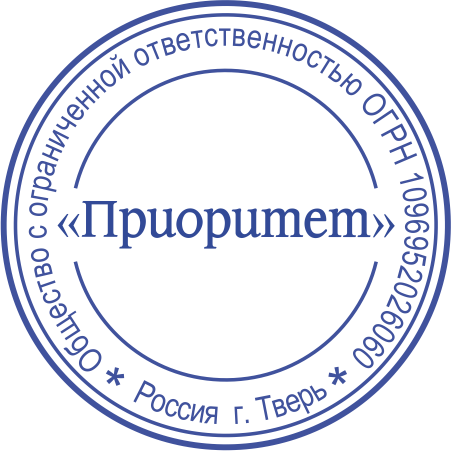 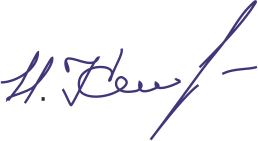 Ключкин И.Л.« 12» __июля________ 2023 г.